Western Australia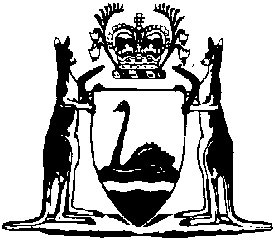 PathCentre (Common Seal) Regulations 1995Compare between:[23 Apr 2004, 01-a0-02] and [15 Jul 2005, 01-b0-07]Western AustraliaHospitals and Health Services Act 1927PathCentre (Common Seal) Regulations 19951.	Citation 		These regulations may be cited as the PathCentre (Common Seal) Regulations 1995 1.2.	Commencement 		These regulations come into operation on 10 April 1995.3.	Interpretation 		In these regulations unless the contrary intention appears — 	“agency board” means the agency board by which PathCentre is constituted;	“common seal” means the common seal of PathCentre;	“PathCentre” means the agency established under section 7B(1) of the Act under the name “The Western Australian Centre for Pathology and Medical Research”.4.	Form of common seal 		The common seal shall be in the form of 2 concentric circles containing the words “The Western Australian Centre for Pathology and Medical Research” between the circles.5.	Use of common seal 		The common seal may be affixed to all documents and classes of documents that the agency board has authorised to be sealed with the common seal.6.	Execution of documents 		A document is duly executed by PathCentre if the common seal is affixed to the document in the presence of 2 members of the agency board and if both of those members sign the document to attest that the common seal was so affixed.Notes1	This is a compilation of the PathCentre (Common Seal) Regulations 1995 and includes the amendment made by the other written law referred to in the following table.  The table also contains information about any reprint.Compilation tableCitationGazettalCommencementPathCentre (Common Seal) Regulations 19953 Mar 1995 p. 77910 Apr 1995 (see r. 2)Reprint 1: The PathCentre (Common Seal) Regulations 1995 as at 23 Apr 2004Reprint 1: The PathCentre (Common Seal) Regulations 1995 as at 23 Apr 2004Reprint 1: The PathCentre (Common Seal) Regulations 1995 as at 23 Apr 2004